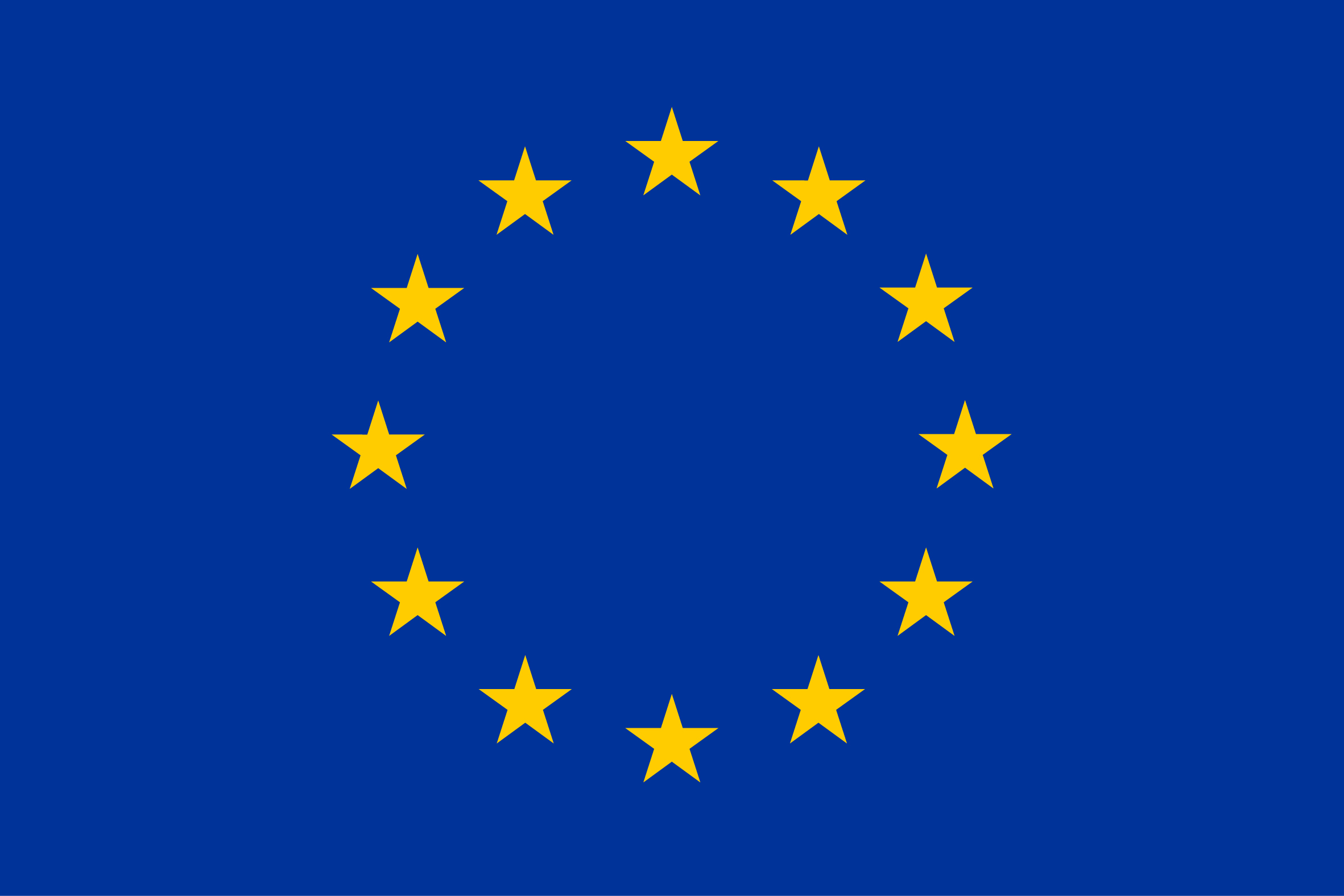 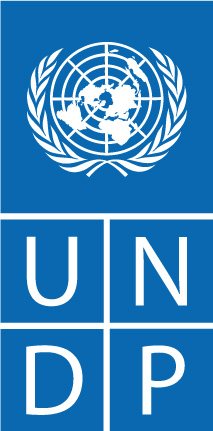 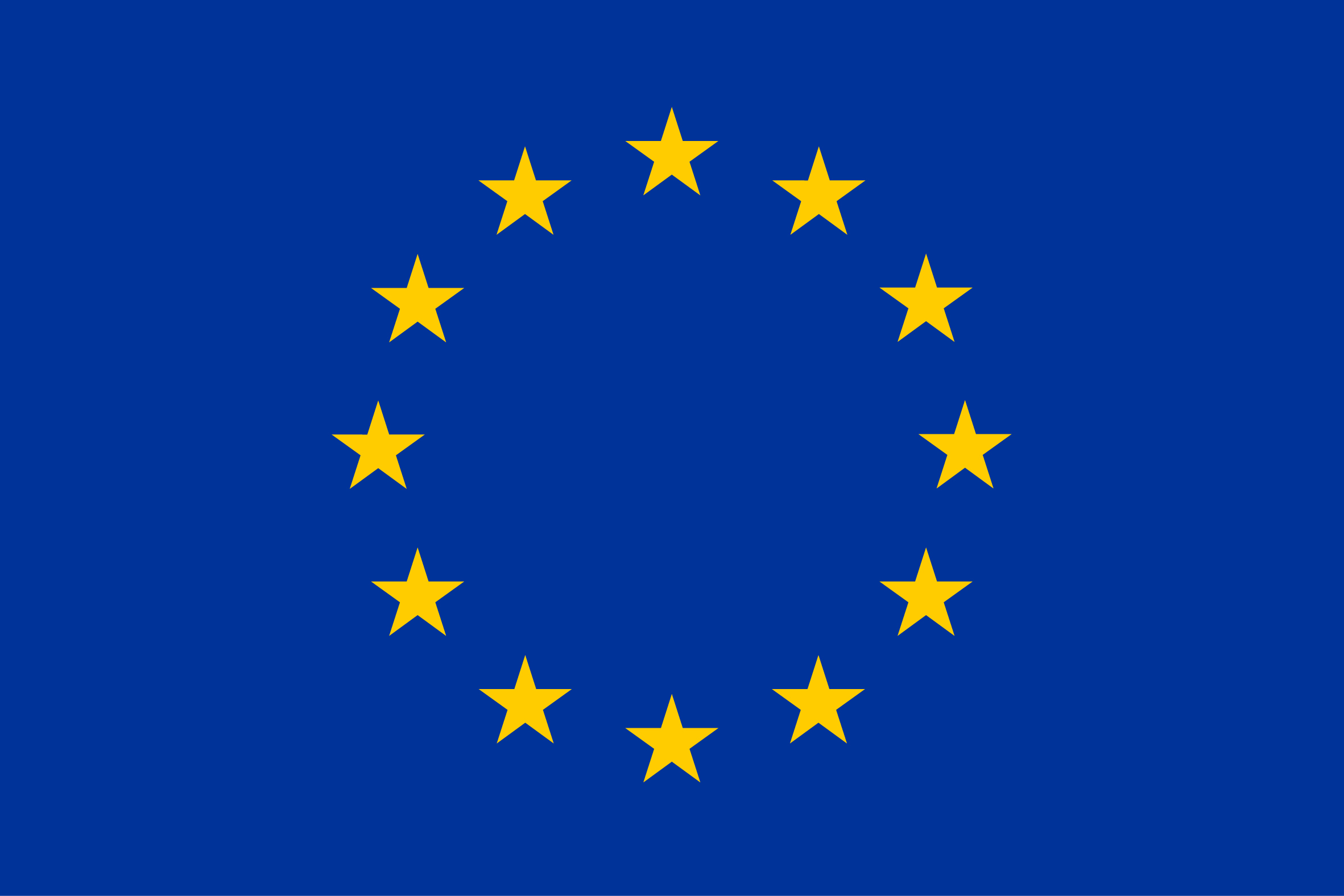 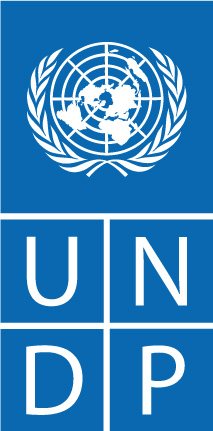 Питања и одговори у вези са Јавним позивом за предају предлога пројеката у Бабушници, Крушевцу, Новом Саду, Суботици, Тополи, Владичином Хану и Врњачкој Бањи (од 6. маја у 11:00ч до 10. маја 2022. године у 12:00ч)Шта се доставља у случају да не постоје још увек званично објављени извештаји на сајту АПР-а за 2021. годину?У случају да не постоје још увек званично објављени извештаји на сајту АПР-а за 2021. годину, доставите необјављени финансијски извештај за 2021. који је предат АПР-у, заједно са објављеним финансијским извештајем за 2020. годину.Да ли партнер на пројекту треба само да приложи копију важећег решења о регистрацији и статут организације?Документа која је неопходно приложити за партнерску организацију, поред Изјаве о партнерству, јесу копија важећег решења о регистрацији организације у Србији, или извода о регистрованим подацима о удружењу, као и копија статута организације (видети Смернице за подносиоце предлога пројекта: Опште информације о позиву за предају предлога пројеката). Међутим, с обзиром да ће и финансијски и стручни капацитети партнерске организације бити оцењивани (видети Смернице за подносиоце преглода пројеката: Оцењивање и одабир предлога пројеката / секција 1 табеле за оцењивање: финансијски и оперативни капацитет),  препорука је да доставите и годишњи финансијски извештај партнерске организације, као и наративни извештај о раду за 2021. годину.Ко потписује Финансијски идентификациони формулар? Банка или овлашћено лице апликанта?Финансијски идентификациони формулар потписује овлашћено лице апликанта.Да ли на пројекат може конкурисати организација чији представник/ица волонтерски ради у општинској управи?Организација може да аплицира докле год представник/ица или члан/ица удружења није и лице задужено испред локалне самоуправе за одлуке о припреми конкурса или расподели средстава.Да ли су банкарске услуге провизије платног промета прихватљив трошак?Све банкарске провизије које настану као последица финансијских трансакција на пројекту се признају као трошак. Треба их буџетирати у категорији 3 – канцеларијски трошкови.Да ли је за трошкове превоза дефинисана вредност у доларима по километру (која је тада документација за правдање трошка?), или ћемо примењивати домаћи правилник о коришћењу приватног возила у службене сврхе (30% од вредности просечне потрошње горива за ту километражу)? Која је документација је тада потребна за правдање? Имамо активност у насељу удаљеном 20 км, где једино можемо отићи са два возила.На неколико начина је могуће буџетирати путне трошкове. На основу онога што сте написали, најбоље је да одаберете буџетирање по километру где се максимална дозвољена вредност рачуна по формули – планирана километража x 0.2 x цена горива. Уколико пројекат буде одобрен, све детаље везане за правдање ових трошкова, укључујући и неопходну документацију, имаћете у Приручнику за имплементацију пројекта.Да ли може  кроз активност да буде плаћено друго удружење из цивилног сектора за спровођене те активности?Додељивање грантова трећој страни није дозвољено у оквиру овог Јавног позива (видети Смернице за подносиоце предлога пројеката: Врсте пројеката). Међутим, друга организација, уколико није партнер на пројекту, а има регистровану привредну делатност у АПР-у, може спровести целокупну активност и за ту пружену услугу по фактури бити плаћена.У листи за проверу стоји да се буџет пројекта доставља у динарској противвредности. Да ли је потребно доставити буџет у динарима осим у доларима, или и једно и друго?Буџет доставите само у америчким доларима (УСД), тј. држите се валуте задате пројектним обрасцем (Анекс 2: Преглед буџета и план потрошње).Питања и одговори у вези са Јавним позивом за предају предлога пројеката у Бабушници, Крушевцу, Новом Саду, Суботици, Тополи, Владичином Хану и Врњачкој Бањи (до 6. маја 2022. године у 11:00ч)Ко потписује Изјаву о испуњености услова/Изјава о подобности?Потписник или потписница Изјаве о испуњености услова/Изјаве о подобности (Анекс 7) може бити било ко из неког од тела организације, на пример из управног или надзорног одбора, савета, скупштине и слично.У списку документације пише да је потребно доставити копију важећег Решења о регистрацији. Да ли то значи да је, на пример, могуће доставити Решење АПР-а о оснивању организације (које притом није не старије од 6 месеци)?Потребно је доставити копију важећег решења о регистрацији организације у Србији или извода о регистрованим подацима о удружењу (за носиоца пројекта/апликанта и евентуалне партнере на пројекту) (видети Смернице за подносиоце предлога пројеката: Опште информације о позиву за предају предлога пројеката). Другим речима, потребно је доставити документ из Агенције за привредне регистре којим се доказује постојање удружења и да је удружење регистровано.У Смерницама пише да ће се, у случају да се одобри предлог пројекта за финансирање, тражити превод предлога пројекта на енглески језик. Да ли је могуће укључити трошак овог превода у буџет пројекта?Трошкови превода предлога пројекта на енглески језик могу бити укључени у буџет пројекта.Да ли у конкурсној документацији постоји образац наративног буџета или га организације саме праве?Наративни буџет се уноси у одељак 13 обрасца предлога пројекта (Анекс 1).Који је последњи месец када се може почети са реализацијом пројекта. Да ли се, уколико пројектни предлог буде одобрен, са реализацијом пројекта мора започети у 2022. години, или се може кренути у 2023. години? Уколико пројекат мора кренути у 2022. години, да ли постоје неки услови (нпр. да пројекат већински мора бити реализован у 2022.)?Сви пројекти који буду изабрани за финансирање почињу са имплементацијом у истом тренутку, након потписивања Споразума о гранту између удружења и УНДП-а. Потписивање је планирано за септембар 2022. године, након завршетка свих неопходних административних процедура од стране локалне самоуправе и УНДП-а. Пројекти у оквиру ЛОТ-а1 Јавног позива објављеног у Новом Саду могу трајати од 6 до 9 месеци, а у оквиру ЛОТ-a2 4 до 6 месеци (видети Смернице за подносиоце предлога пројеката у оквиру Јавног позива удружењима младих, удружењима за младе и њиховим савезима за предају предлога пројеката у оквиру програма, стр. 7). У осталим локалним самоуправама трајање може бити: за ЛОТ 1 – од 6 до 9 месеци; за ЛОТ 2 – од 4 до 6 месеци; за ЛОТ 3 – од 6 до 9 месеци (видети Смернице за подносиоце предлога пројеката: Трајање).Да ли може партнер на пројекту да буде савез удружења?Сва формално регистрована удружења грађана, удружења младих, удружења за младе и њихови савези могу бити партнери на пројекту. Партнери апликанта учествују у креирању и имплементацији пројекта, иста правила се примењују за партнерске организације као и за носиоца пројекта (апликанта). Партнерске организације морају да задовоље исте услове као и апликант. Ако аплицира у партнерству, “Апликант” ће бити водећа организација, а ако буде изабран као уговорна страна (“Корисник”), у потпуности ће сносити правне и финансијске одговорности за извршење пројекта. Изјава о партнерству мора да буде исправно попуњена, да чини саставни део апликације, као и да буде предата заједно са апликацијом. Форма изјаве у Анексу 9 мора садржати детаље о свим ОЦД које су укључене, као и споразум о партнерству којим се дефинише сарадња (видети Смернице за подносиоце предлога пројекта: Партнерства и подобност партнера).Да ли је обавезно попуњавање табеларног буџета по месецима (Анекс 2: Буџет пројекта) и који се ту износи уносе? Попуњавање Анекса 2 је обавезно је и представља приказ планираних трошкова по месецима, који у укупном збиру мора бити једнак износу ’укупно УСД’ за ту буџетску линију.Којим фонтом (величина слова) пишемо предлог пројекта?Препоручујемо да се држите величине фонта који је коришћен у обрасцу предлога пројекта за називе одељака/секција (10-11).У оквиру документације предлога пројекта, наведено је да треба поднети и копије Годишњег финансијског извештаја за 2021. годину (Биланс стања и Биланс успеха). Удружење није имало промет у 2021, тако да је, у складу са Законом, АПР-у поднета само Изјава о неактивности за 2021. Годишњи финансијски извештаји за претходне године су поднети АПР-у. Да ли је у овом случају могуће да се уместо Годишњег финансијског извештаја за 2021. достави Изјава о неактивности за 2021. и да ли је у том случају потребно да се приложи и Годишњи финансијски извештај за 2020, односно Биланс стања и Биланс успеха за 2020. годину?У случају да удружење није имало промет у 2021. години, потребно је доставити Изјаву о неактивности за 2021. и Биланс стања за 2020. годину.Да ли се рубрици „Претходна искуства сарадње са донаторима“ конкретно мисли на сарадњу са градским, покрајинским и републичким министарствима, или се мисли на донације осталих институција, неповратних грантова и остало?Ставка „Претходна искуства сарадње са донаторима“ у обрасцу предлога пројекта односи се на финансирање од стране министарстава, страних донатора, других организација и институција. Другим речима, ту треба унети тражене податке о свим пројектима који су спроведени у претходне три године захваљујући додељеним средствима.Да ли на пројекту за младе могу да буду ангажовани стручњаци који не спадају у категорију младих (лекари, психолози, нутриционисти, професори физичког васпитања итд.), тј. старији од 30 година? Могуће је да на пројекту буду ангажована лица старија од тридесет година. Потребно је доставити њихове биографије (Анекс 10: Образац биографије), попуњену Изјаву о доступности (Анекс 11: Изјава о доступности), као и навести њихова имена и функцију у самом предлогу пројекта (Анекс 1, стр. 3, одељак 1 – Информације о подносиоцу предлога пројекта / Имена особа које планирате да ангажујете на спровођењу пројекта).Да ли буџет мора да се исказује у УСД, или може у динарској противвредности? Буџет пројекта се прилаже у оној валути која је задата обрасцем (Анекс 2: Преглед буџета и план потрошње), а то су амерички долари (УСД).Да ли је неопходно буџет директно повезати са сваком активности појединачно?Буџет пројекта је неопходно повезати са сваком активношћу понаособ. Буџет је пресликавање предлога пројекта у новчане вредности. У Excel табели (Анекс 2: Преглед буџета и план потрошње) је потребно навести трошкове реализације пројектних активности. Обезбедите што је могуће већи број буџетских линија заснованих на јасно утврђеним трошковима, избегавајући приближне процене. Уколико постоји суфинансирање од стране других донатора, потребно их је ставити у одвојену буџетску колону како би евалуациона комисија јасно могла да процени тражени износ по овом јавном позиву. Такође пројектни предлог и буџет треба да буду усклађени. Уколико је нека активност наведена у пројектном предлогу а није буџетирана, евалуациона комисија ће тешко извршити евалуацију пројектне идеје вашег пројекта. У овој секцији потребно је описати трошкове који нису јасно дефинисани у буџету. Ово је наративно појашњење самога буџета пројекта. У овом поглављу важно је указати на оправданост сваког трошка и/или набавке, нпр. нема потребе тражити куповину опреме уколико иста није неопходна за реализацију пројекта.  Молимо вас да увек процените корист и трошкове те да појасните зашто је куповина неопходна.  У овој секцији пројектног предлога треба дати наративно објашњење свих буџетских линија и подлинија које саме по себи нису јасне из табеле у којој је приказан буџет.(Анекс 1 – одељак 13)Шта подразумева документ који спада у додатну документацију: Копија годишњег наративног извештаја за 2021. годину?Годишњи наративни извештај је писмени извештај о раду удружења у току једне године. Будући да није у питању званични документ, на меморандуму удружења можете описати пројекте/активности спроведене у 2021. години и то приложити заједно са осталом конкурсном документацијом.Да ли менаџер пројекта може бити из партнерске организације подносиоца пројекта?Менаџер пројекта може бити из партнерске организације. Важно је да особа која је предложена да води пројекат поседује професионалне способности и квалификације потребне за успешну имплементацију пројекта, што треба да види из биографије (Анекс 10: Образац биографије).Да ли партнерска организација може да буде организација која је регистрована ван РС иако ће се активности пројекта, као и циљеви, односити на нашу локалну заједницу?Неопходно је да партнерска организација буде регистрована на територији Републике Србије, као и апликант. Партнерске организације морају да задовоље исте услове као и апликант (видети Смернице за подносио предлога пројеката: Партнерства и подобност партнера).